Hello 4/5B,So, we have an unexpected two weeks at home!  I’m sure you’re all experts at home learning by now; here are some tasks to keep you busy and to make sure that we don’t fall behind in our learning this term.  It’s important to try to do some work each day, so we have included a timetable to help you to organise your studies. You may not finish everything, but please make sure your focus is on maths and literacy activities. You should be able to complete these independently but please ask Mum or Dad if you need help. Please email the school at enquiries@cranwell.lincs.sch.uk if you need assistance with logins, etc., or if you need any support from me – I am available every day to help!Birds of Prey Sudoku – just for fun!Can you fill in the gaps so that every bird of prey appears only once in each row and column? Write the first letter of their name in each of the squares to complete the challenge (see key provided below, e.g., write R for Red Kite in the right square)!Answers to Sudoku puzzle: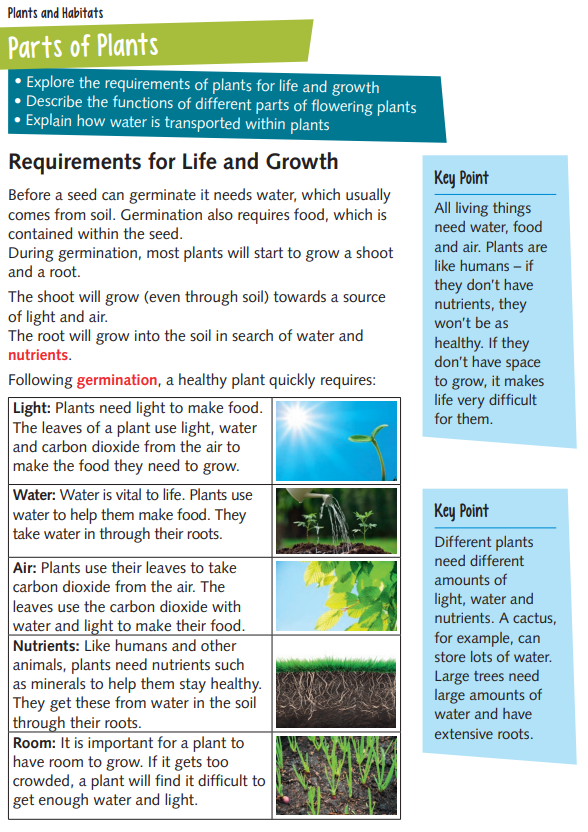 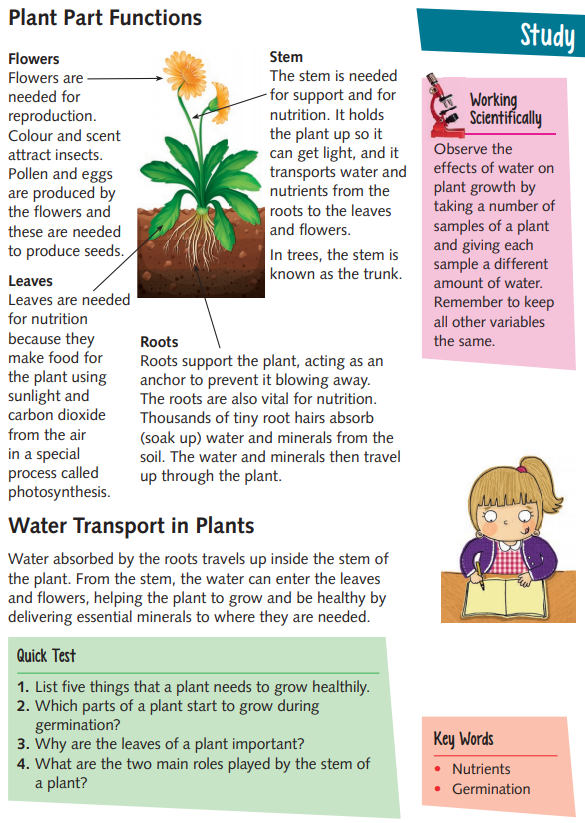 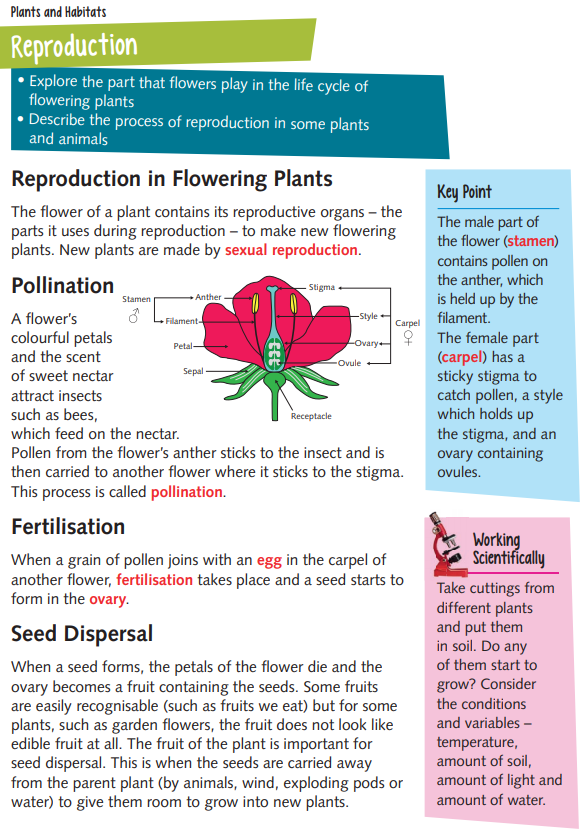 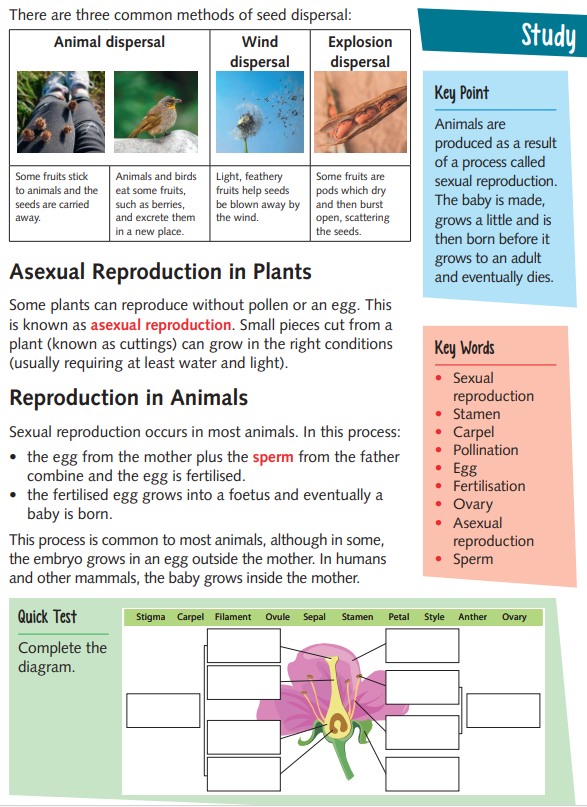 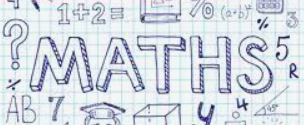 Week 1Week 2Week 2For maths we will be using a combination of videos and worksheets. We will access materials available online from White Rose Maths and The National Academy. Please follow the links given below for each objective.Please continue to complete your daily maths lessons as follows:For maths we will be using a combination of videos and worksheets. We will access materials available online from White Rose Maths and The National Academy. Please follow the links given below for each objective.Please continue to complete your daily maths lessons as follows:For maths we will be using a combination of videos and worksheets. We will access materials available online from White Rose Maths and The National Academy. Please follow the links given below for each objective.Please continue to complete your daily maths lessons as follows: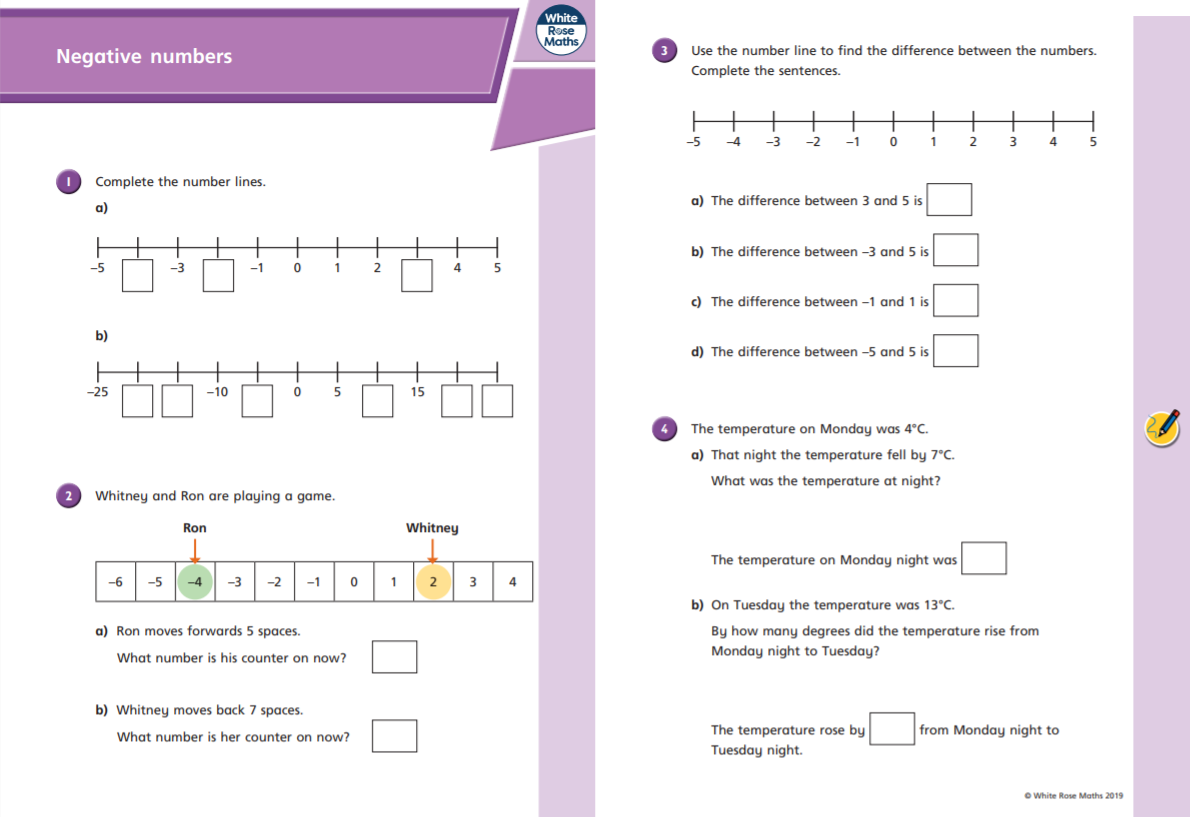 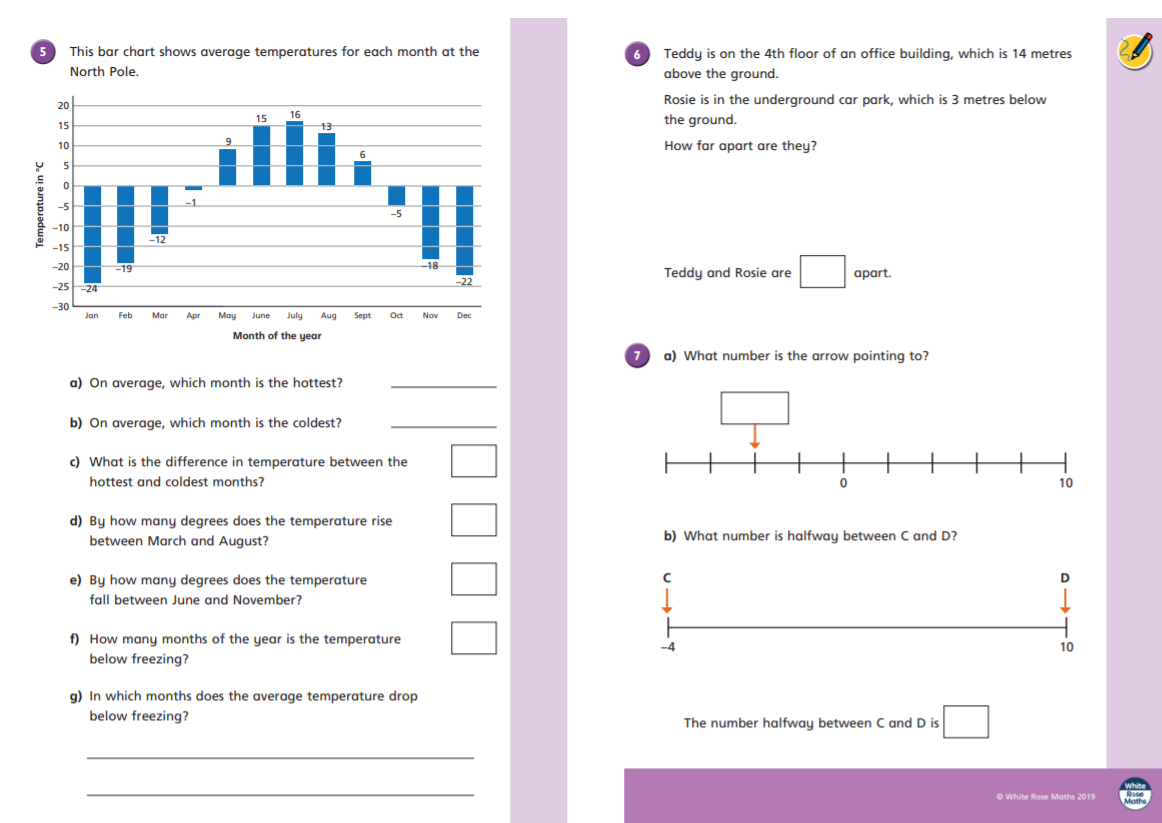 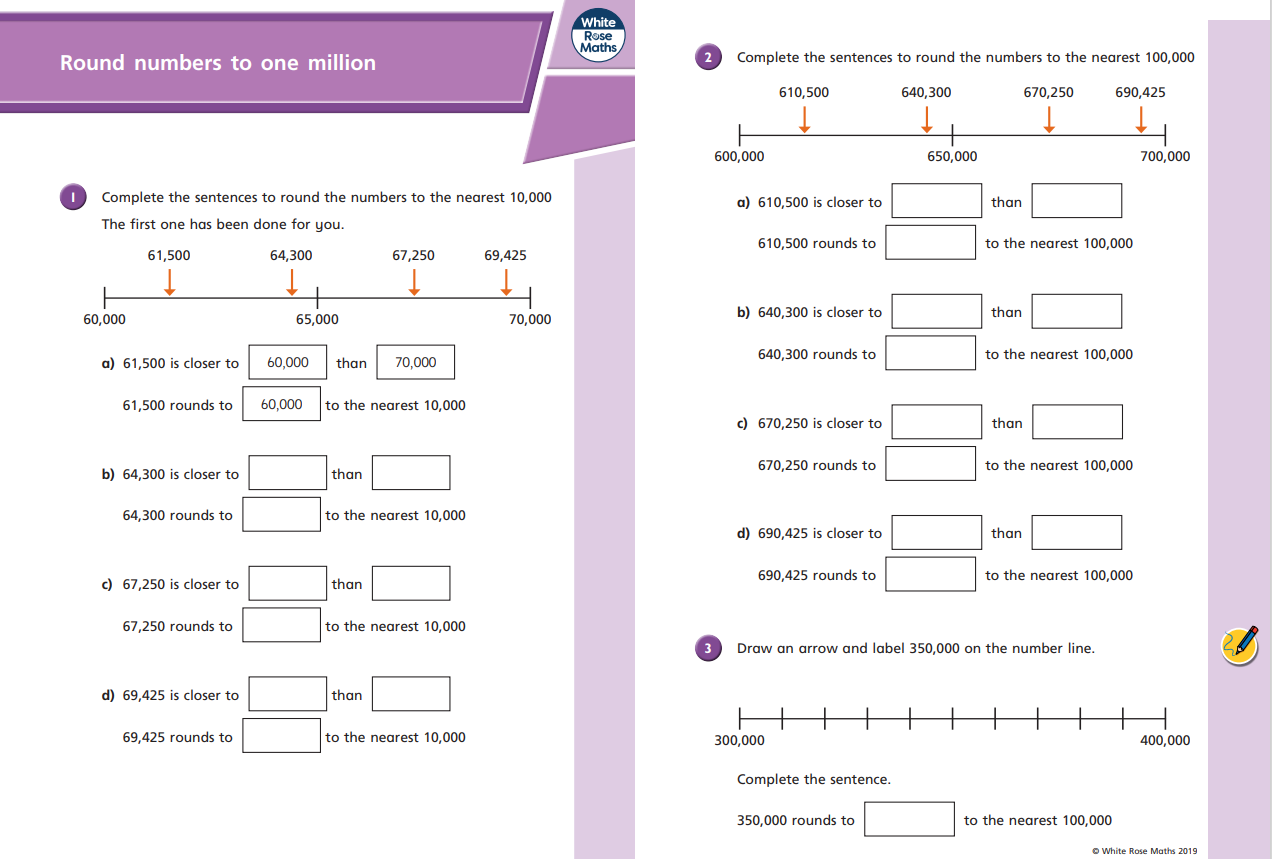 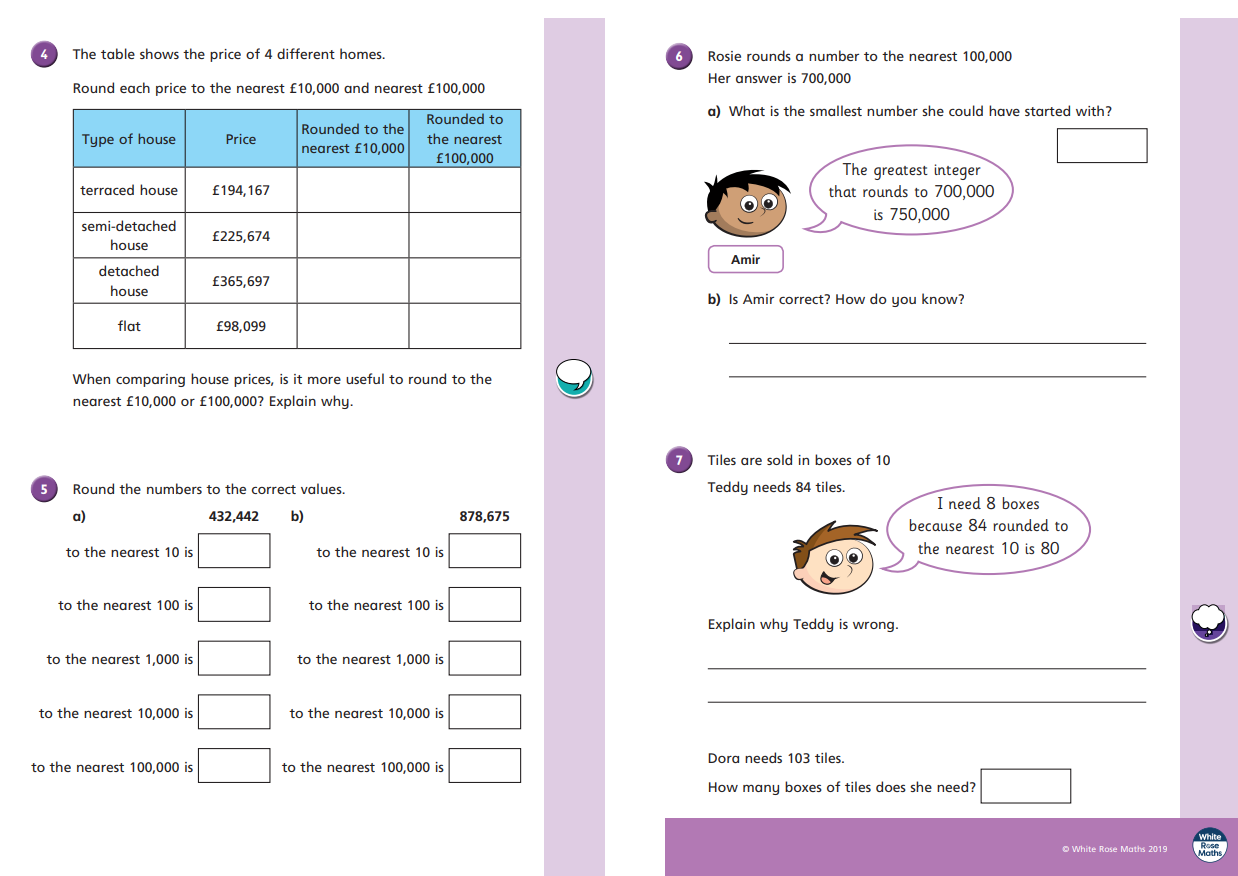 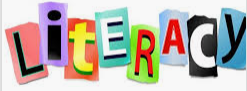 Please follow the link below to access a home learning booklet called ‘The Game’ (this can either be printed or you can write your answers and ideas in your exercise books):https://www.talk4writing.com/wp-content/uploads/2020/04/Y5-Unit.pdfThis booklet is designed for you to work at your own pace over a two-week period, taking you through a series of literacy tasks related to the story including: reading comprehension, grammar, vocabulary and planning tasks. The booklet culminates in you producing your own story!Please don’t try to complete this in one sitting. Try to complete a couple of pages per session as you work towards creating a fantastic story – good luck!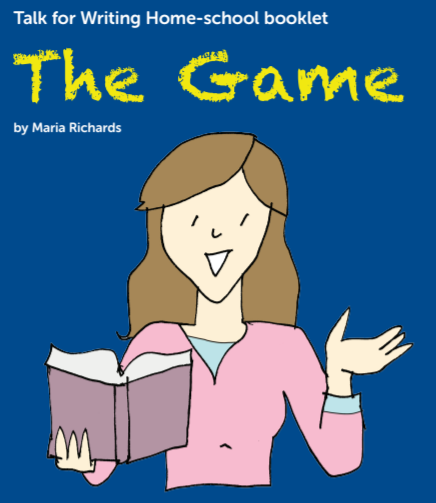 Please follow the link below to access a home learning booklet called ‘The Game’ (this can either be printed or you can write your answers and ideas in your exercise books):https://www.talk4writing.com/wp-content/uploads/2020/04/Y5-Unit.pdfThis booklet is designed for you to work at your own pace over a two-week period, taking you through a series of literacy tasks related to the story including: reading comprehension, grammar, vocabulary and planning tasks. The booklet culminates in you producing your own story!Please don’t try to complete this in one sitting. Try to complete a couple of pages per session as you work towards creating a fantastic story – good luck!Please follow the link below to access a home learning booklet called ‘The Game’ (this can either be printed or you can write your answers and ideas in your exercise books):https://www.talk4writing.com/wp-content/uploads/2020/04/Y5-Unit.pdfThis booklet is designed for you to work at your own pace over a two-week period, taking you through a series of literacy tasks related to the story including: reading comprehension, grammar, vocabulary and planning tasks. The booklet culminates in you producing your own story!Please don’t try to complete this in one sitting. Try to complete a couple of pages per session as you work towards creating a fantastic story – good luck!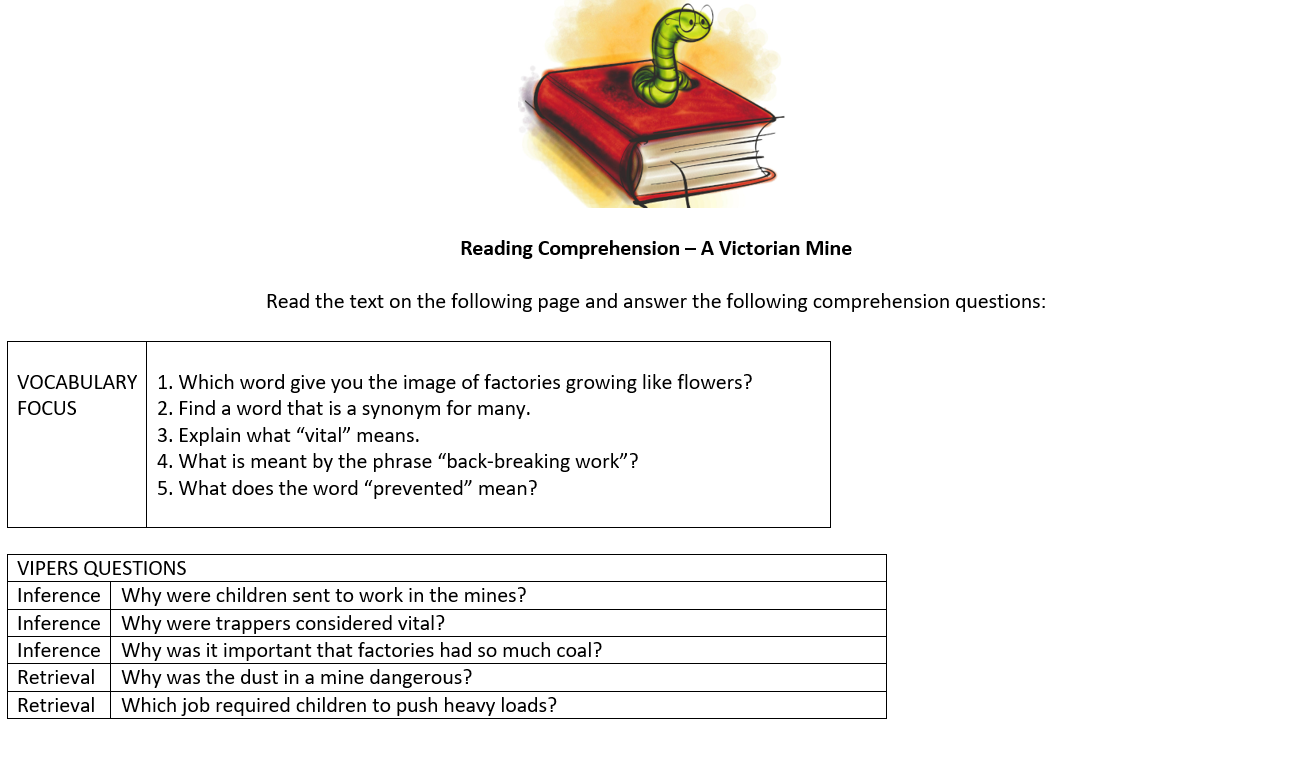 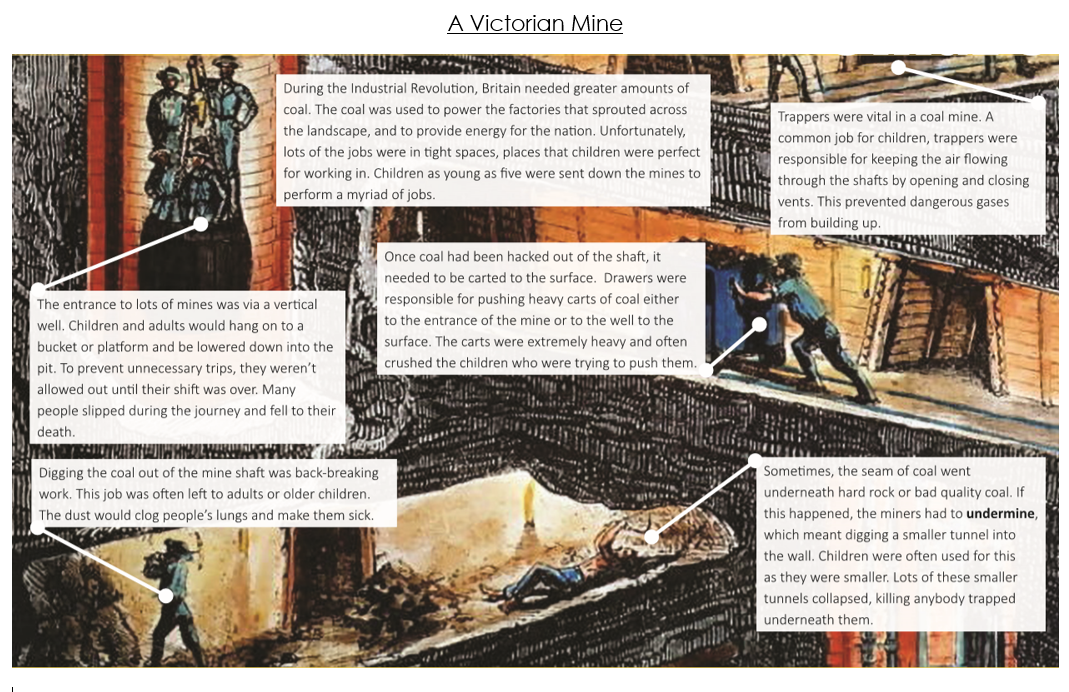 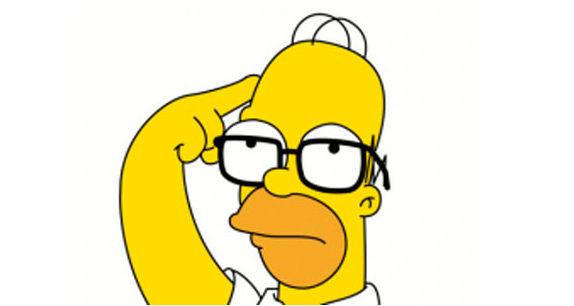 Science – PlantsWe are revisiting a topic from your previous year: plants. Using the four study sheets about plants at the end of this document, can you answer the following questions?Which part of a plant absorbs water from the soil?Why is the flower of a flowering plant usually brightly coloured?How do plants get water to their leaves?Why do plants need light?In pollination, pollen from the ______________ sticks to the ________________.Give two examples of pollination.Why are minerals important to a plant?Explain the role of the leaves of a plant.Give two different ways in which seeds of a plant can be dispersed.You could present this information in the form of an information text along with illustrations and labelled diagrams.Science – PlantsWe are revisiting a topic from your previous year: plants. Using the four study sheets about plants at the end of this document, can you answer the following questions?Which part of a plant absorbs water from the soil?Why is the flower of a flowering plant usually brightly coloured?How do plants get water to their leaves?Why do plants need light?In pollination, pollen from the ______________ sticks to the ________________.Give two examples of pollination.Why are minerals important to a plant?Explain the role of the leaves of a plant.Give two different ways in which seeds of a plant can be dispersed.You could present this information in the form of an information text along with illustrations and labelled diagrams.Science / DT – Properties of MaterialsWe are having lots of fun exploring the properties of materials this term. Now it’s time for you to put your engineering skills to the test by researching and then building bridges (inspired by Isambard Brunel – a famous engineer from the Victorian era).There are four tasks to complete, if you can:Research four main bridge types and find examples to complete the table in the worksheet below.Produce an information sheet on one type of bridge (your choice) – this can be typed up or handwritten.Make a bridge from card using the cut-out sheet provided – can you place weights on it and record how much it held? You could use maths cubes, sugar cubes, coins – use your imagination, just be sure to record your results.Bridge challenge – build a bridge from materials you may have at home (as listed on the info sheet below) that is able to hold 500g – e.g. a bag of sugar or rice – for 10 seconds without collapsing.You should discover lots about structures and forces through this learning – and I hope you have fun too!Your task is to research the basic types of bridges.  Find out the main features of each of the bridges and then research to see if you can find examples of each of these types of bridges in the UK and then the rest of the world.  Good luck!  The website we went on in school was this one: http://www.pbs.org/wgbh/buildingbig/bridge/basics.html You can copy the table onto a piece of paper if you like (or print).Your task is to research the basic types of bridges.  Find out the main features of each of the bridges and then research to see if you can find examples of each of these types of bridges in the UK and then the rest of the world.  Good luck!  The website we went on in school was this one: http://www.pbs.org/wgbh/buildingbig/bridge/basics.html You can copy the table onto a piece of paper if you like (or print).Your task is to research the basic types of bridges.  Find out the main features of each of the bridges and then research to see if you can find examples of each of these types of bridges in the UK and then the rest of the world.  Good luck!  The website we went on in school was this one: http://www.pbs.org/wgbh/buildingbig/bridge/basics.html You can copy the table onto a piece of paper if you like (or print).Here is some homework that links our DT (bridges), Science (Materials and their Properties) and History (Victorians) topics together!Your task is to find out about one of the basic types of bridges.  You can choose an example from the UK or from abroad; however, there will be an extra HP available for those children who research a bridge from Victorian times which is one of the basic types that we have looked at.  Here are the basic types to remind you: Beam, Truss, Arch and Suspension.  Your research should fill one side of an A4 sheet of paper.  It can be created by hand or on the computer but you will need to include the following:Information about the features which make it either a beam, truss, arch or suspension bridge.Include a picture of the actual bridge (may be hand drawn or printed out).Provide information about the bridge – where it is built; when it was built; who designed it; how long it took to build; where it is; the span of the bridge; any special features; and finally, what materials were used to build it.Good luck and enjoy your task!P.S. Remember to think about how you present your work.  Any writing must be neat and easy to read and include all punctuation as needed.  Your work must be orderly and neat.  Why not try a few designs to see which layout works best for you?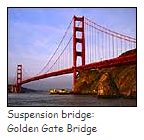 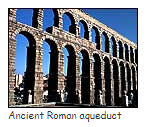 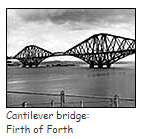 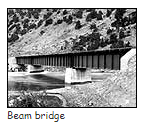 Here is some homework that links our DT (bridges), Science (Materials and their Properties) and History (Victorians) topics together!Your task is to find out about one of the basic types of bridges.  You can choose an example from the UK or from abroad; however, there will be an extra HP available for those children who research a bridge from Victorian times which is one of the basic types that we have looked at.  Here are the basic types to remind you: Beam, Truss, Arch and Suspension.  Your research should fill one side of an A4 sheet of paper.  It can be created by hand or on the computer but you will need to include the following:Information about the features which make it either a beam, truss, arch or suspension bridge.Include a picture of the actual bridge (may be hand drawn or printed out).Provide information about the bridge – where it is built; when it was built; who designed it; how long it took to build; where it is; the span of the bridge; any special features; and finally, what materials were used to build it.Good luck and enjoy your task!P.S. Remember to think about how you present your work.  Any writing must be neat and easy to read and include all punctuation as needed.  Your work must be orderly and neat.  Why not try a few designs to see which layout works best for you?Here is some homework that links our DT (bridges), Science (Materials and their Properties) and History (Victorians) topics together!Your task is to find out about one of the basic types of bridges.  You can choose an example from the UK or from abroad; however, there will be an extra HP available for those children who research a bridge from Victorian times which is one of the basic types that we have looked at.  Here are the basic types to remind you: Beam, Truss, Arch and Suspension.  Your research should fill one side of an A4 sheet of paper.  It can be created by hand or on the computer but you will need to include the following:Information about the features which make it either a beam, truss, arch or suspension bridge.Include a picture of the actual bridge (may be hand drawn or printed out).Provide information about the bridge – where it is built; when it was built; who designed it; how long it took to build; where it is; the span of the bridge; any special features; and finally, what materials were used to build it.Good luck and enjoy your task!P.S. Remember to think about how you present your work.  Any writing must be neat and easy to read and include all punctuation as needed.  Your work must be orderly and neat.  Why not try a few designs to see which layout works best for you?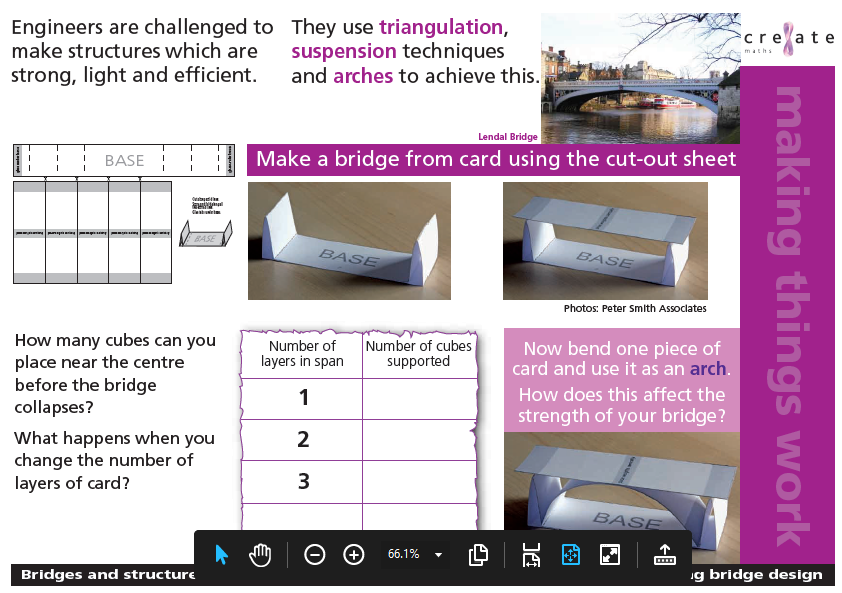 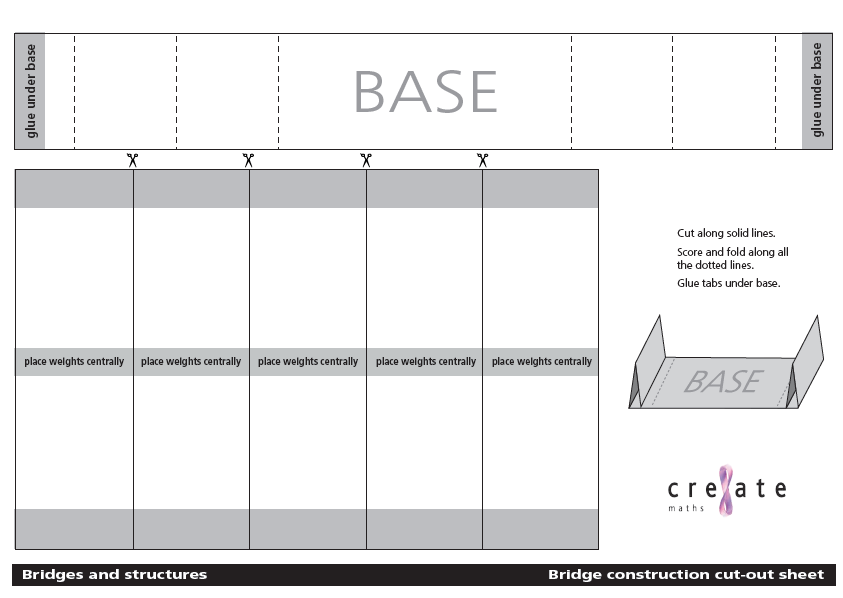 The challengeWe are challenging you to build a bridge that has a span of 30cm wide and a minimum of 15cm high in the centre, that is able to hold 500g – e.g. a bag of sugar or rice – for 10 seconds without collapsing.What you will need:Get together some things that you can use to build it before you start. There are no rules for this - you can do this just with things you have around your home. Some examples of things you might use are:StrawsBlutack/playdoughRubber bandsString/woolPaper/newspaper/old magazinesEgg cartons/cardboard tubesScissorsSellotape/glueCard/cereal boxes/packagingThings to think about before you start:Think about the types of bridge you have seen. The different types of bridge (beam, arch, truss etc) are called its ‘form’. You can see more about these below. Which form of bridge are you going to build?Your bridge will need to be strong enough to 500g. How will you make your bridge strong enough? In the past bridges were often made of stone or timber, but modern bridges are commonly made of materials like concrete and steel, which are heavy but very strong.Did You Know?  Did you know that some shapes are better at absorbing loads than others? For example, triangles are particularly strong because they create a very rigid structure that spreads the load from a single point to a wider area.  Think about what shapes you could use in your bridge.  Information to remind you and to help you with your design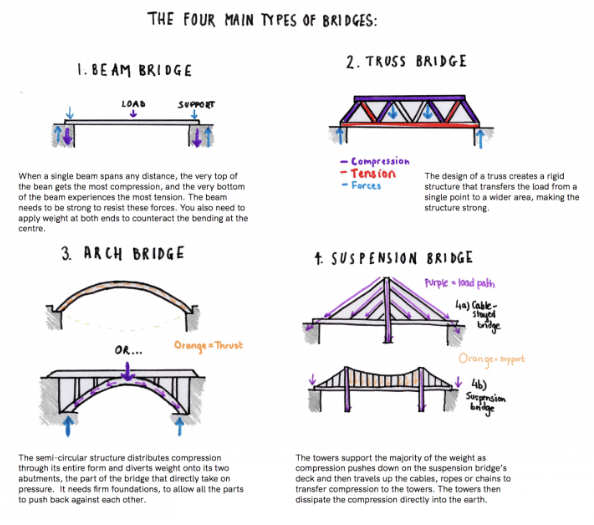 There are four main types of bridges:1. Beam bridges are made of horizontal beams supported by piers at each end.2. Truss bridges are a combination of triangles. 3. Arch bridges are made up of arches supporting the bridge and are naturally strong.4. Suspension bridges are long bridges, such as the Golden Gate Bridge.Two key types of forces involved in building any structure are tension and compression. A tension force is one that pulls materials apart (like two teams pulling a rope during a game of tug-of-war). A compression force is one that squeezes material together (like pushing down a spring and making it shorter). Each type of bridge deals with the important forces of tension and compression.  Remember the information on the website: http://www.pbs.org/wgbh/buildingbig/lab/forces.html Evidence!!We would like you to take a photo of your finished bridge design before testing; during the test; and shortly after the test to see what state your bridge is in.  Please ask an adult to help you with this.  You will need to ask the adult to send your bridge photos by email to enquiries@cranwell.lincs.sch.uk with your teacher’s name in the subject of the email.  You will also need to ensure your name is clear too!  Alternatively, you could save it to a memory stick and bring that instead so we can see your wonderful hard work.  Good Luck everyone, we are really looking forward to seeing your wonderful designs - Mrs Bullement & Mrs New The challengeWe are challenging you to build a bridge that has a span of 30cm wide and a minimum of 15cm high in the centre, that is able to hold 500g – e.g. a bag of sugar or rice – for 10 seconds without collapsing.What you will need:Get together some things that you can use to build it before you start. There are no rules for this - you can do this just with things you have around your home. Some examples of things you might use are:StrawsBlutack/playdoughRubber bandsString/woolPaper/newspaper/old magazinesEgg cartons/cardboard tubesScissorsSellotape/glueCard/cereal boxes/packagingThings to think about before you start:Think about the types of bridge you have seen. The different types of bridge (beam, arch, truss etc) are called its ‘form’. You can see more about these below. Which form of bridge are you going to build?Your bridge will need to be strong enough to 500g. How will you make your bridge strong enough? In the past bridges were often made of stone or timber, but modern bridges are commonly made of materials like concrete and steel, which are heavy but very strong.Did You Know?  Did you know that some shapes are better at absorbing loads than others? For example, triangles are particularly strong because they create a very rigid structure that spreads the load from a single point to a wider area.  Think about what shapes you could use in your bridge.  Information to remind you and to help you with your designThere are four main types of bridges:1. Beam bridges are made of horizontal beams supported by piers at each end.2. Truss bridges are a combination of triangles. 3. Arch bridges are made up of arches supporting the bridge and are naturally strong.4. Suspension bridges are long bridges, such as the Golden Gate Bridge.Two key types of forces involved in building any structure are tension and compression. A tension force is one that pulls materials apart (like two teams pulling a rope during a game of tug-of-war). A compression force is one that squeezes material together (like pushing down a spring and making it shorter). Each type of bridge deals with the important forces of tension and compression.  Remember the information on the website: http://www.pbs.org/wgbh/buildingbig/lab/forces.html Evidence!!We would like you to take a photo of your finished bridge design before testing; during the test; and shortly after the test to see what state your bridge is in.  Please ask an adult to help you with this.  You will need to ask the adult to send your bridge photos by email to enquiries@cranwell.lincs.sch.uk with your teacher’s name in the subject of the email.  You will also need to ensure your name is clear too!  Alternatively, you could save it to a memory stick and bring that instead so we can see your wonderful hard work.  Good Luck everyone, we are really looking forward to seeing your wonderful designs - Mrs Bullement & Mrs New The challengeWe are challenging you to build a bridge that has a span of 30cm wide and a minimum of 15cm high in the centre, that is able to hold 500g – e.g. a bag of sugar or rice – for 10 seconds without collapsing.What you will need:Get together some things that you can use to build it before you start. There are no rules for this - you can do this just with things you have around your home. Some examples of things you might use are:StrawsBlutack/playdoughRubber bandsString/woolPaper/newspaper/old magazinesEgg cartons/cardboard tubesScissorsSellotape/glueCard/cereal boxes/packagingThings to think about before you start:Think about the types of bridge you have seen. The different types of bridge (beam, arch, truss etc) are called its ‘form’. You can see more about these below. Which form of bridge are you going to build?Your bridge will need to be strong enough to 500g. How will you make your bridge strong enough? In the past bridges were often made of stone or timber, but modern bridges are commonly made of materials like concrete and steel, which are heavy but very strong.Did You Know?  Did you know that some shapes are better at absorbing loads than others? For example, triangles are particularly strong because they create a very rigid structure that spreads the load from a single point to a wider area.  Think about what shapes you could use in your bridge.  Information to remind you and to help you with your designThere are four main types of bridges:1. Beam bridges are made of horizontal beams supported by piers at each end.2. Truss bridges are a combination of triangles. 3. Arch bridges are made up of arches supporting the bridge and are naturally strong.4. Suspension bridges are long bridges, such as the Golden Gate Bridge.Two key types of forces involved in building any structure are tension and compression. A tension force is one that pulls materials apart (like two teams pulling a rope during a game of tug-of-war). A compression force is one that squeezes material together (like pushing down a spring and making it shorter). Each type of bridge deals with the important forces of tension and compression.  Remember the information on the website: http://www.pbs.org/wgbh/buildingbig/lab/forces.html Evidence!!We would like you to take a photo of your finished bridge design before testing; during the test; and shortly after the test to see what state your bridge is in.  Please ask an adult to help you with this.  You will need to ask the adult to send your bridge photos by email to enquiries@cranwell.lincs.sch.uk with your teacher’s name in the subject of the email.  You will also need to ensure your name is clear too!  Alternatively, you could save it to a memory stick and bring that instead so we can see your wonderful hard work.  Good Luck everyone, we are really looking forward to seeing your wonderful designs - Mrs Bullement & Mrs New 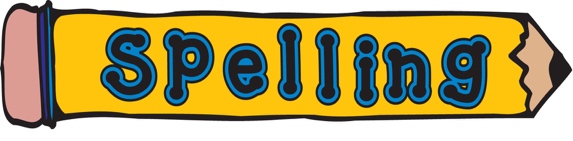 Week 1Please learn your spellings for this week:terriblepossiblesensiblevisibleinvisiblereversibleediblelegiblecredibleincorrigiblegulliblefallibleCan you use these words in a sentence?Week 1Please learn your spellings for this week:terriblepossiblesensiblevisibleinvisiblereversibleediblelegiblecredibleincorrigiblegulliblefallibleCan you use these words in a sentence?Week 2Please learn your spellings for this week:roughtoughenoughthoughtboughboroughploughdroughtalthoughdoughnutthoroughlyfoughtCan you use these words in a sentence?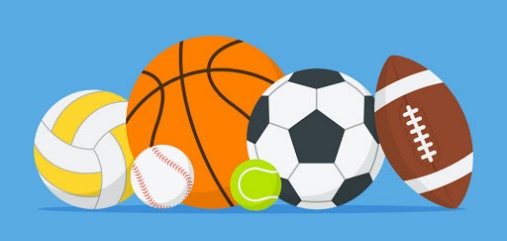 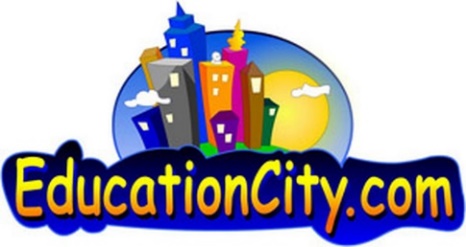 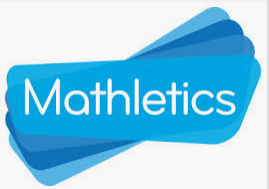 Please try to keep fit around the home and garden – you could take pictures of all the physical challenges you attempt.SPAG (spelling, punctuation and grammar) activities will be set online.Mathletics activities will be set in addition to White Rose tasks.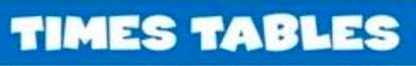 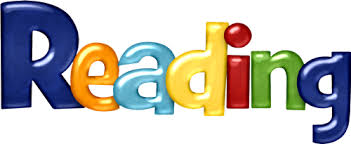 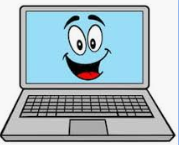 Your timetable asks you to learn your 3, 6, 9 and 12x tables.  Please also have a play on Times Tables Rockstars each Friday!Please read for at least 20 minutes every day this week.Try to read aloud with an adult, at least once, and discuss what you’ve read with them.Once you have read a book, please complete a book review in your exercise books.Can you create a PowerPoint (or written information sheet) to educate children about E-safety and how to stay safe online?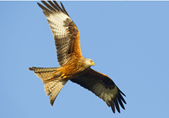 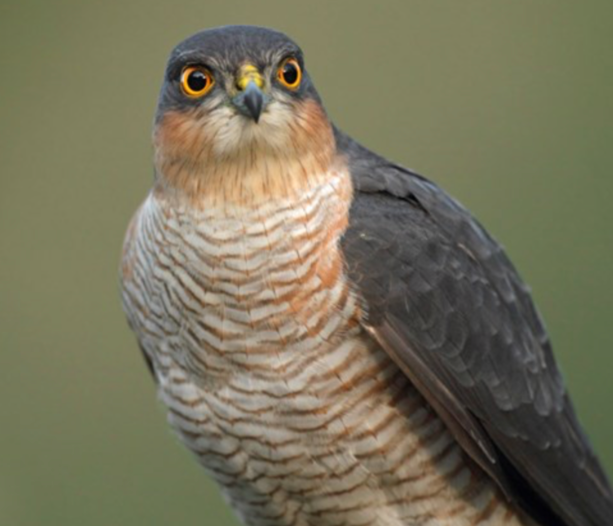 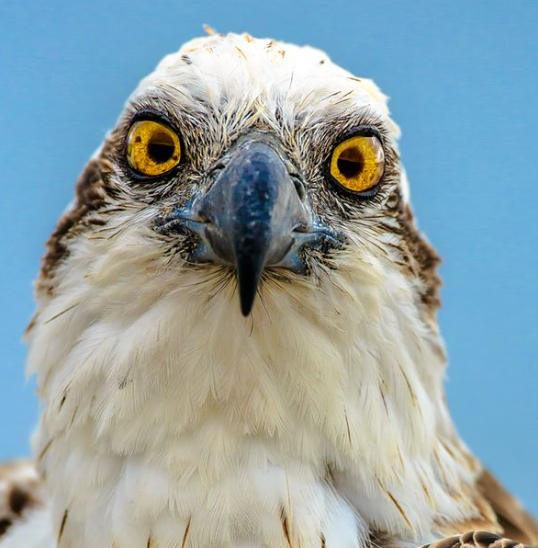 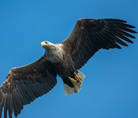 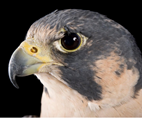 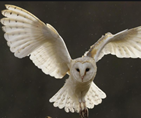 Key:RRed KiteWWhite Tailed EagleWhite Tailed EagleSSparrow HawkPPPeregrine FalconOOspreyBBBarn Owl W         P      B O S         B B O R      S P B O R S P B O R S